ESCOLA _________________________________DATA:_____/_____/_____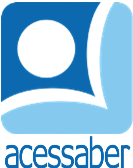 PROF:_______________________________________TURMA:___________NOME:________________________________________________________Atividade de MatemáticaResolva as divisões abaixo:a) 2.912 : 14 =b) 3.562 : 13 =c) 960 : 32 =d) 2160 : 15Um hortelão tem 390 mudas de alface para plantar em 13 canteiros. Quantas mudas devem plantar em cada canteiro?R: Uma loja distribuiu, por igual, 180 brindes para 60 crianças. Quantos brindes cada uma recebeu?R: Uma escola distribuiu 392 caixa giz entre 14 salas de aula. Quantas caixas giz cada sala de aula recebeu?R: A mesma escola distribuiu 128 lápis para uma classe de 32 alunos. Quantos lápis cada aluno ganhou?R: Amauri comprou 516 ingressos do parque de diversões para distribuir para 43 crianças. Quantos ingressos cada criança ganhou?R: Milton tem que pregar 36 pregos em 3 paredes. Quantos pregos ele vai pregar em cada parede?R: Márcia comprou 18 metros de tecidos para fazer 3 cortinas. Quantos metros terá cada cortina?R: